Мировая художественная культура (ППКРС) 3 курс 	Группа 17/23	Задание к 29.12.20 Тема: Искусство, его виды и жанры.Ознакомьтесь с теоретическим минимумом. Составьте конспект по материалу теоретического минимума, самостоятельно подробно описав пространственно-временные виды искусства (танец, театр, кино, цирк). Укажите жанры театрального и кинематографического искусства. Напишите мини-эссе в виде рассуждения на тему «Современные и актуальные виды искусства в наши дни».Теоретический минимумЛюбое произведение искусства имеет форму и содержание. Содержание - это те идеи, мысли, чувства, которые автор стремится донести до читателя или зрителя.Содержание - самое главное в искусстве. По-настоящему бессодержательного искусства не бывает. Даже абстрактная живопись, которая не изображает действительность, несет в себе определенный смысл, выражает то состояние, которое хотел выразить художник.Любое содержание не может быть донесено до других людей, если оно не будет иметь формы.Форма - это все то, в чем воплощается содержание, то есть те материальные элементы, благодаря которым содержание становится доступным для других людей, а произведение искусства сохраняется во времени. В качестве формы могут выступать:· слова (художественная литература)  (называет преподаватель, а обучающиеся дополняют)· материально воплощенные изображения (живопись, кино, телевидение),· пространственные формы (скульптура),· тело человека и его движения (танец, пантомима),· звуки (музыка).В обычной жизни мы видим предметы и изображения, слышим звуки, используем слова для того, чтобы общаться друг с другом. Однако сами по себе они не являются предметами искусства. Они становятся формой произведения искусства только в том случае, если несут в себе дополнительное эстетическое содержание.Воплощение конкретного содержания в конкретной форме, имеющей эстетическое значение, носит название художественного образа! Таким образом, мы можем дать очень полное определение понятия «искусство»Искусство – специфический вид формирования и отражения действительности человеком в процессе художественного творчества в соответствии с определенными эстетическими идеалами посредством художественных образов.  Реализуя себя творчески, создатель произведения искусства может использовать самые разные средства (от цвета и звука до пластики человеческого тела). Вид искусства – это творческая деятельность при помощи конкретных средств.Вид искусства – это реальная форма художественно-творческой деятельности, характеризующаяся,  прежде всего способом материального воплощения художественного содержания. Жанр искусства - внутреннее подразделение видов искусства, сложившееся в процессе художественного освоения действительности. Каждый вид искусства имеет свою систему жанров. Так, в изобразительном искусстве в содержательном плане различают исторический, бытовой, батальный жанры, а по предмету изображения – жанр портрета, пейзажа, натюрморта и т. д. В литературе также существуют различные жанры: эпический – героическая или комическая поэма, роман, рассказ; лирический – ода, элегия, стихотворение, песня; драматический – трагедия, комедия. Деление на жанры может осуществляться и по способу образного построения произведения искусства – символика, аллегория, а также по другим основаниям (признакам). В разные эпохи господствовали различные жанры: так, в античной литературе и театре широкое развитие получил драматический жанр трагедии; в музыке в период расцвета романтизма выделились ноктюрн, прелюдия, вальс – жанры, наиболее полно передававшие лирические настроения. Исторические изменения в жанровых системах связаны с изменениями конкретных социально-исторических и национальных ситуаций, характер и смена которых своеобразны в каждой стране.Итак, все, что автор создал, либо располагается в пространстве и воспринимается, в первую очередь, зрительно, либо длится во времени и воспринимается на слух, либо мы имеем и то, и другое. В зависимости от того, что выступает в качестве формы произведений искусства, виды его подразделяются на: А) Пространственные искусстваБ) Временные искусстваВ) Пространственно-временные искусстваПространственные виды искусства – это такие виды искусства, произведения которых: А) Существуют в пространстве, не изменяясь и не развиваясь во времени; Б) Имеют предметный характерВ) Выполняются путем обработки вещественного материала; Г) Воспринимаются зрителями непосредственно и визуально.Все пространственные виды искусства делятся на: Изобразительные -  такие виды искусства, главной особенностью которых является отражение действительности в визуальных, зрительно воспринимаемых образах.Неизобразительные – такие виды искусства, которые служат для создания предметного мира, для быта и жизни человека.К изобразительным видам искусства относятся: - живопись- графика- скульптура-фотоискусствоЖивопись – это вид изобразительного искусства, связанный с передачей зрительных образов посредством нанесения красок на жесткую или гибкую поверхность.Жанры живописи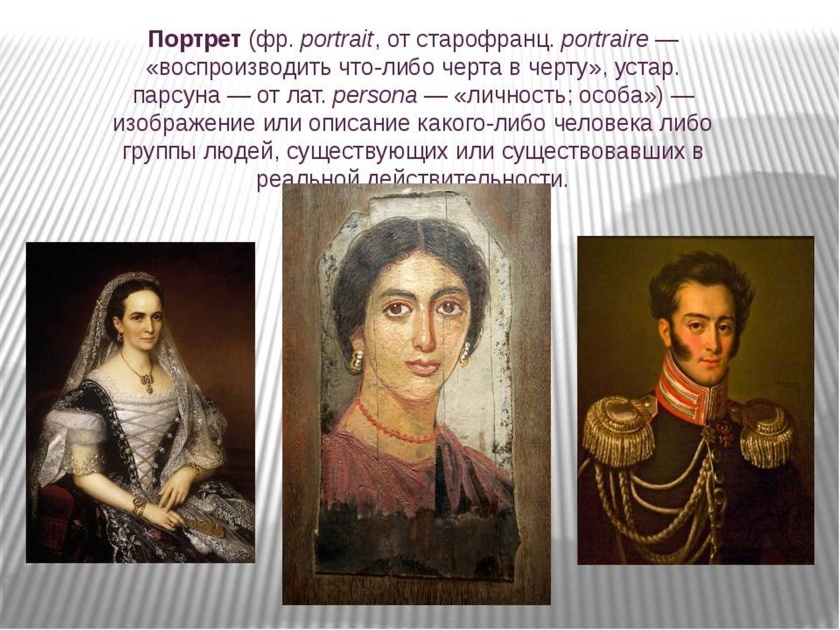 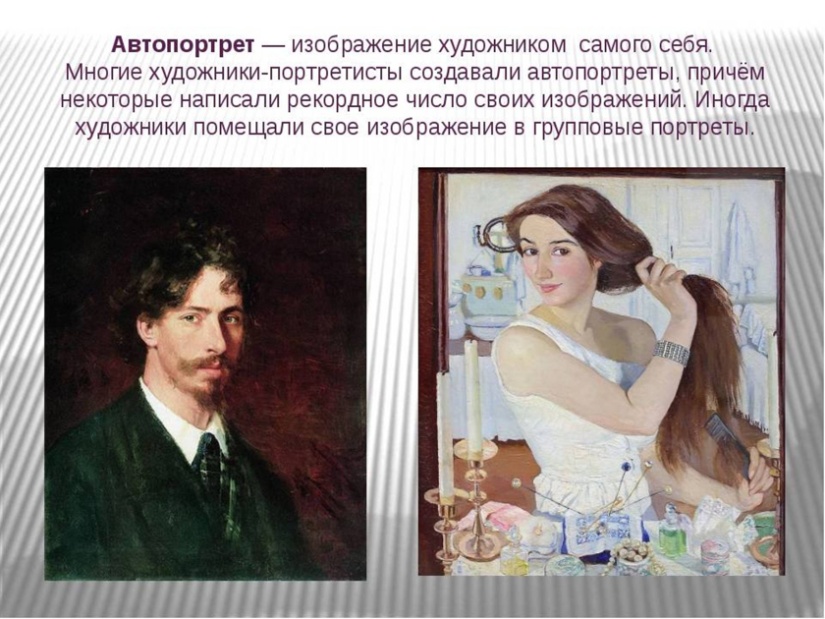 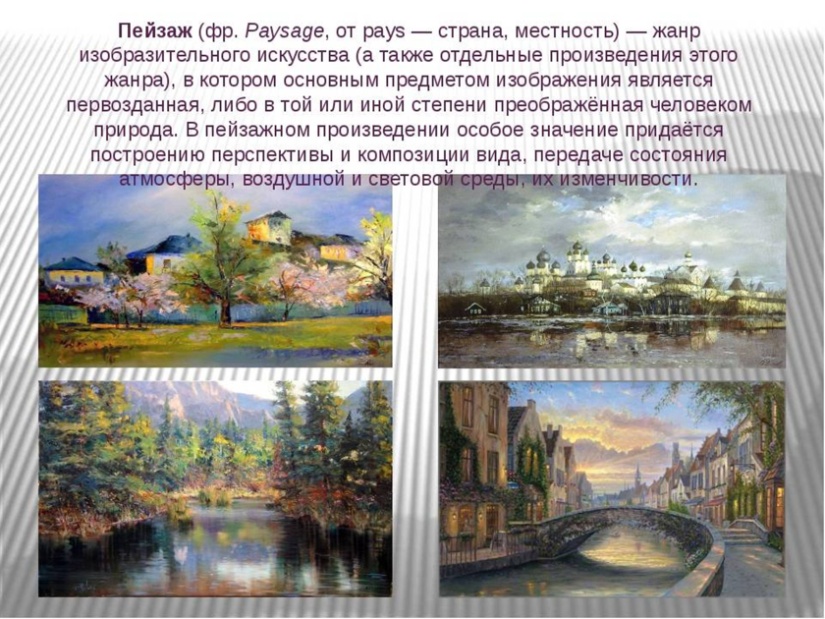 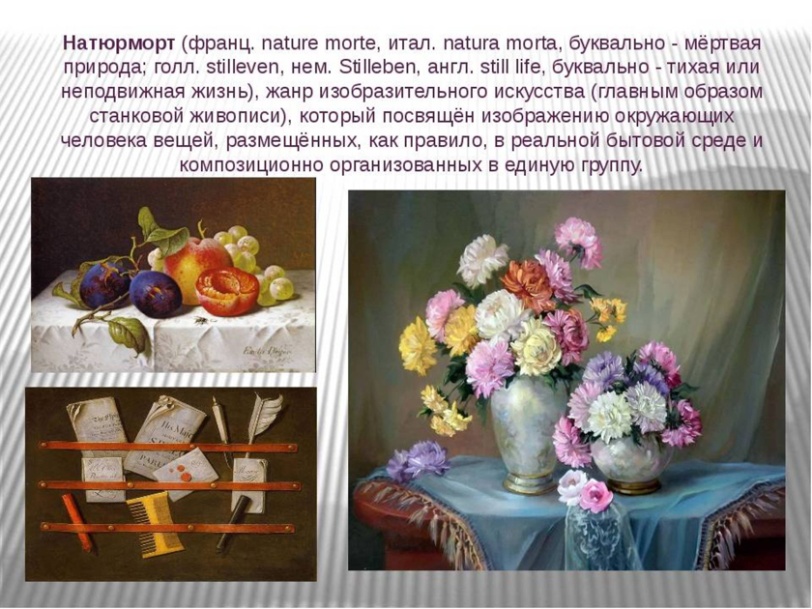 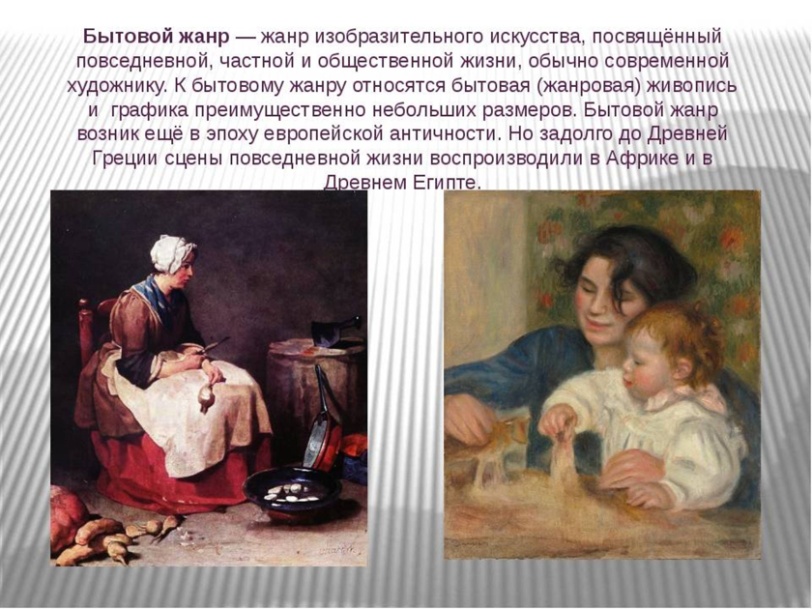 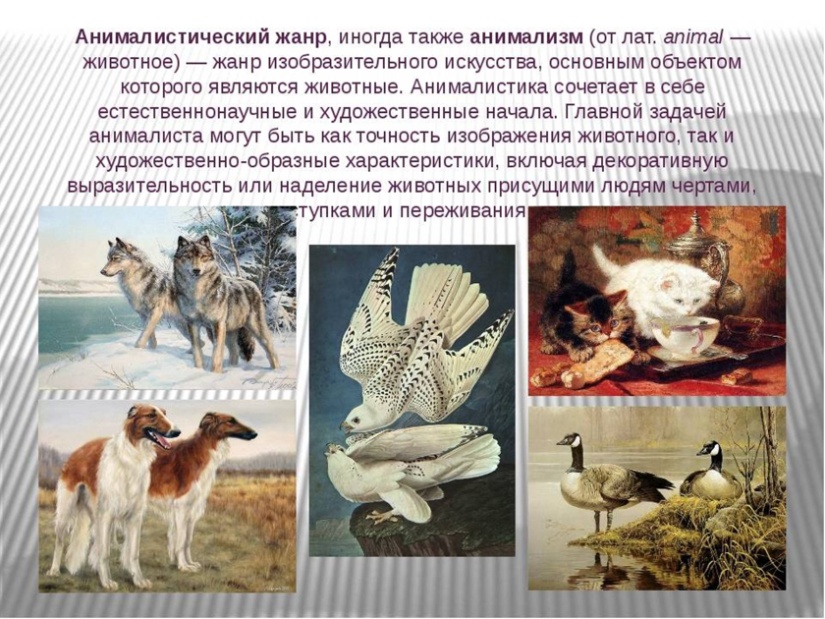 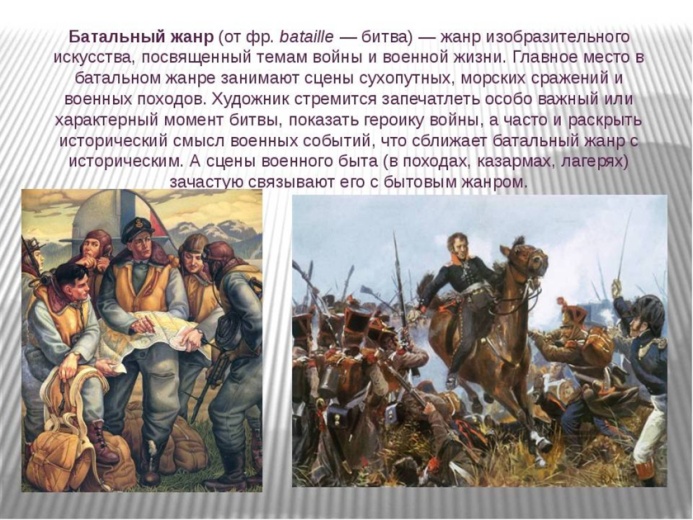 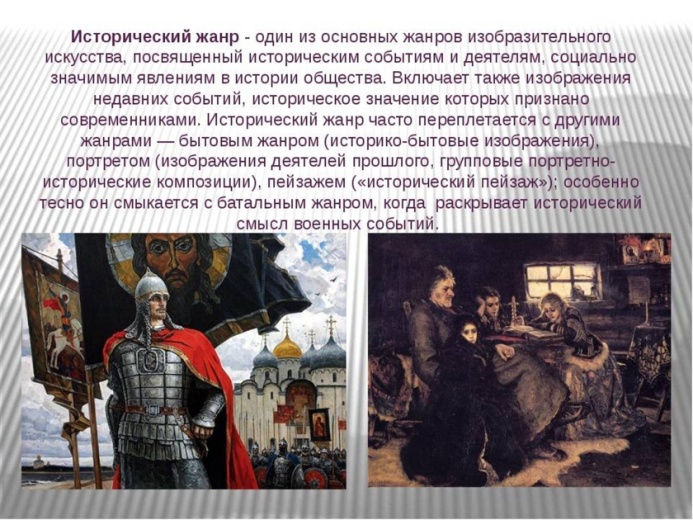 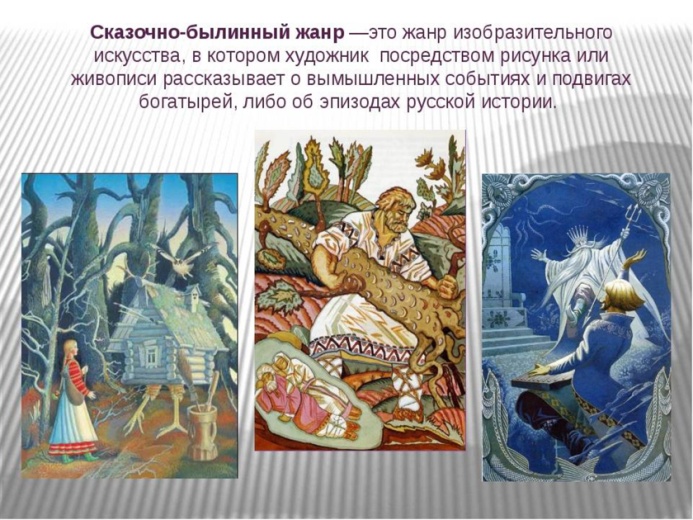 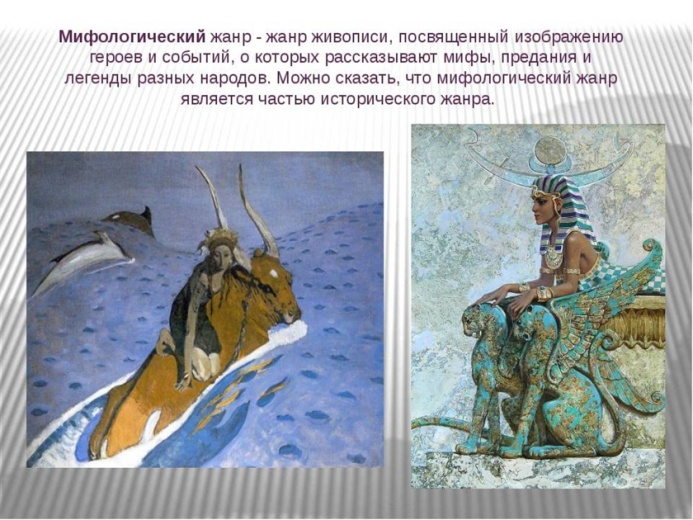 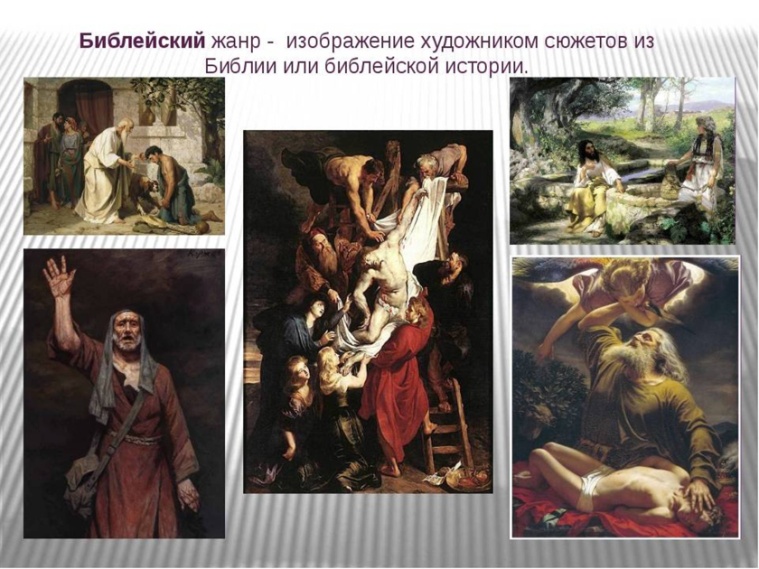 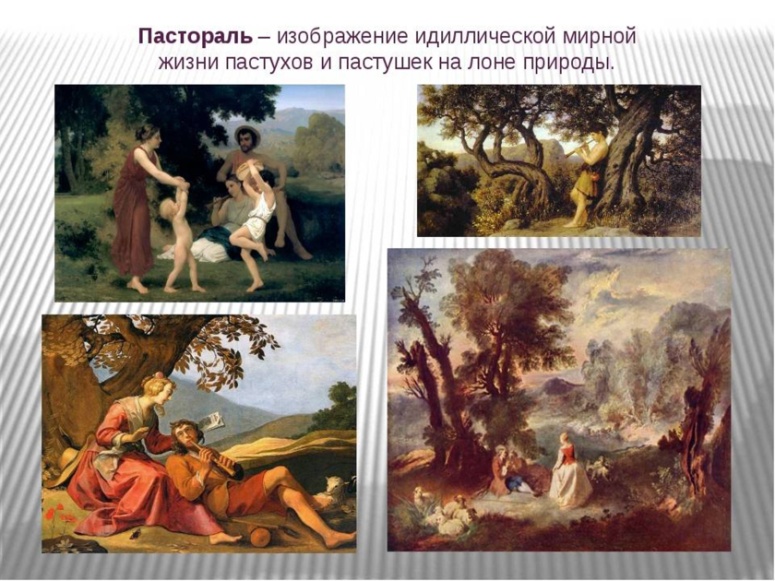 Графика – это вид изобразительного искусства, в котором изображение создаётся преимущественно с помощью линий, штриховки и пятен, которые рождают тональные нюансы.Произведения графики – это рисунки, наброски, зарисовки, гравюры, книжные иллюстрации, этикетки, газетные и журнальные карикатуры, плакаты, шрифты для книг, афиши.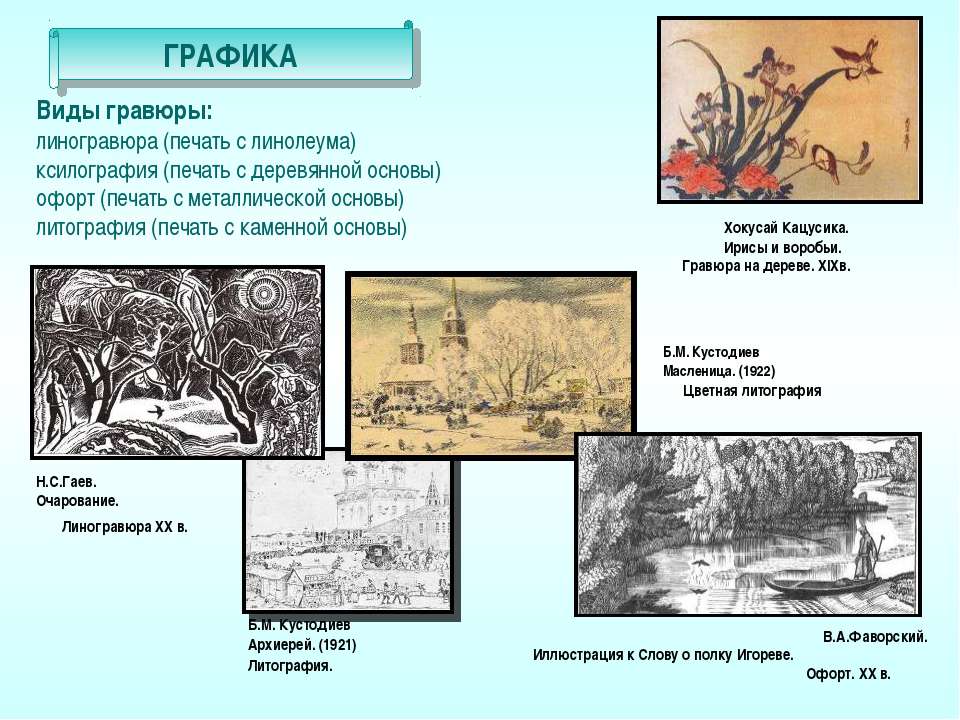 Скульптура – это вид изобразительного искусства, произведения которого имеют объемную форму и выполняются из твердых или пластических материаловРазновидности скульптурыКруглая скульптура
 это скульптура, которая осматривается со всех сторон.Рельеф
 это вид скульптуры, в котором изображение является выпуклым (или углубленным) по отношению к плоскости фона.Барельеф
 это низкий рельеф, в котором выпуклое изображение выступает над плоскостью фона не более чем на половину своего объема.Горельеф
 это высокий рельеф, в котором изображение выступает над плоскостью фона более чем на половину своего объема.Материалы для выполнения скульптур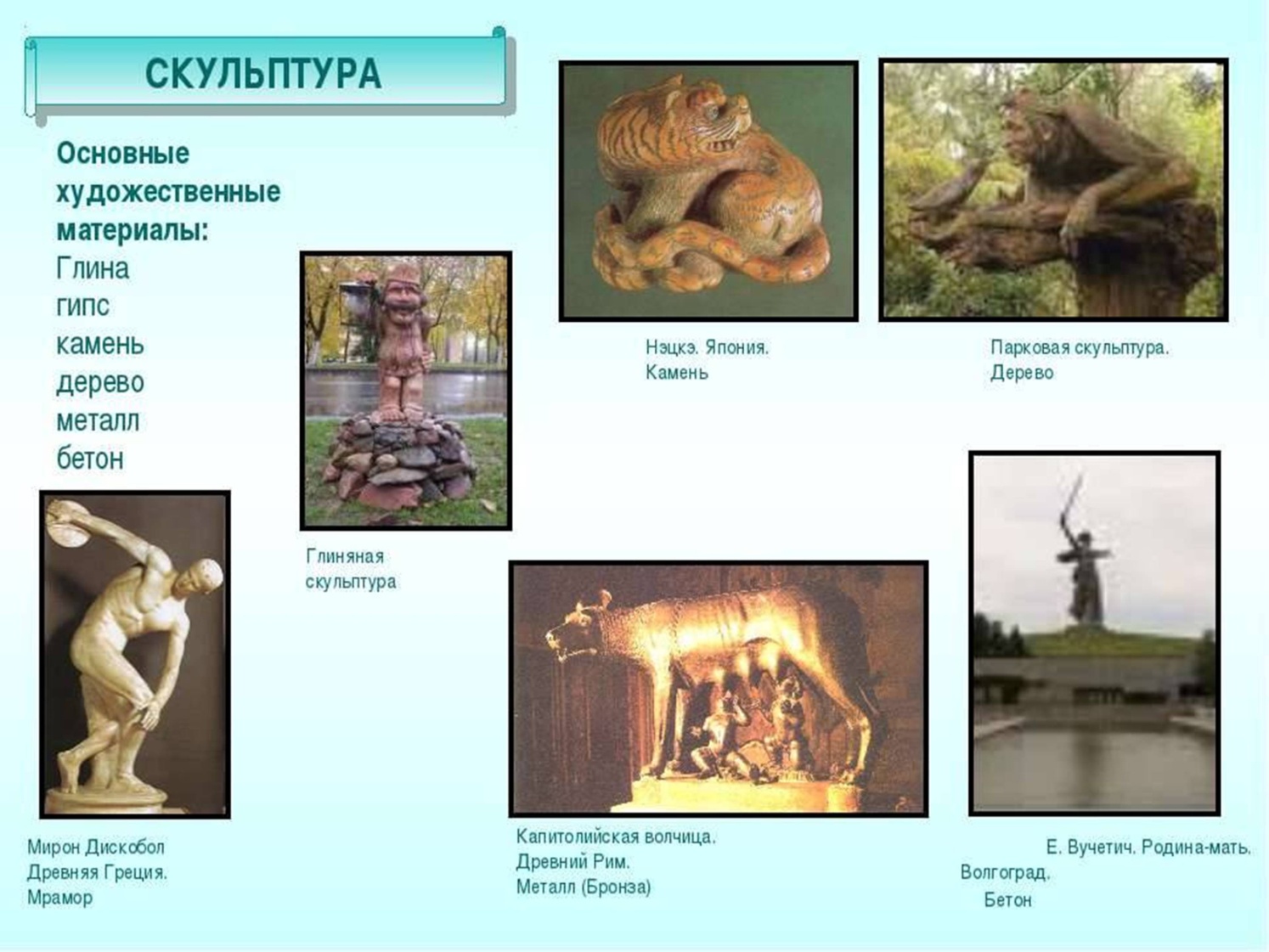 Фотоискусство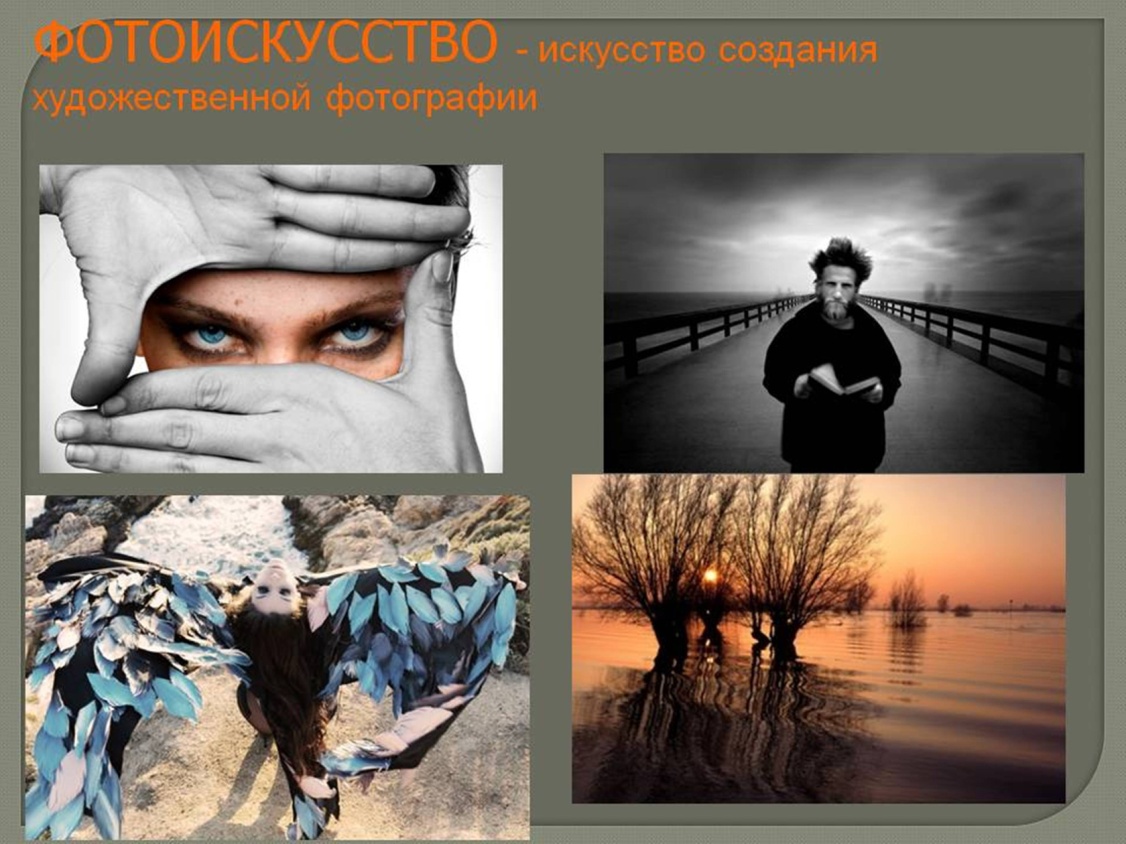 К неизобразительным искусствам относятся конструктивные (архитектура) и декоративные (декоративно-прикладное искусство и дизайн)Архитектура – один из древнейших видов искусства, выражающий в культовых и общественных сооружениях мировоззрение народа в конкретную историческую эпоху, определенный художественный стильВиды архитектурных сооруженийЖилая архитектура посвящена проектированию и строительству сооружений, используемых для жилья (домов, дворцов) которые должны быть функциональными и безопасными. 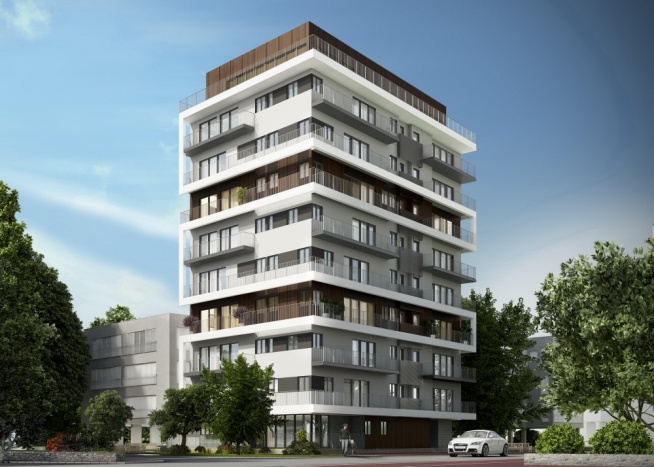 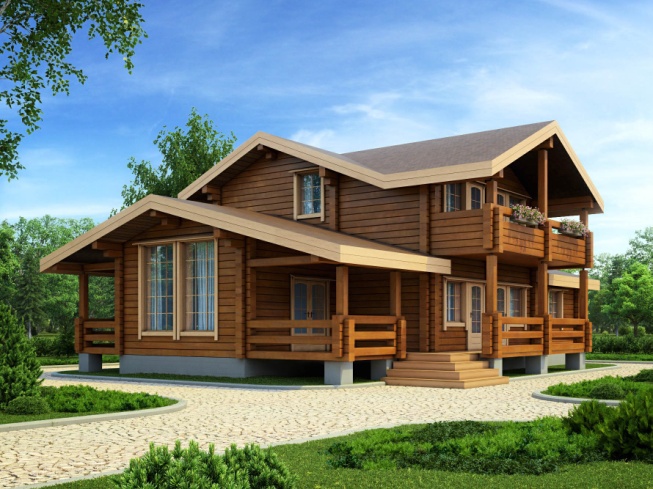 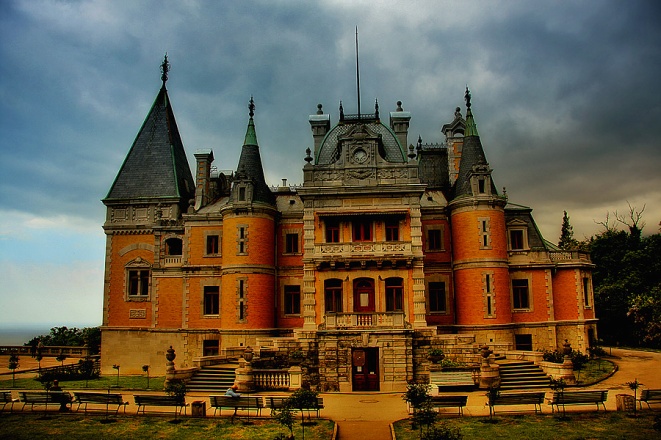 Культовая архитектура (а также храмовая архитектура, сакральная архитектура) — архитектура, занимающаяся проектированием и сооружением мест поклонения и священных культовых объектов, таких, как храмы, церкви, мечети, ступы, синагоги, и др.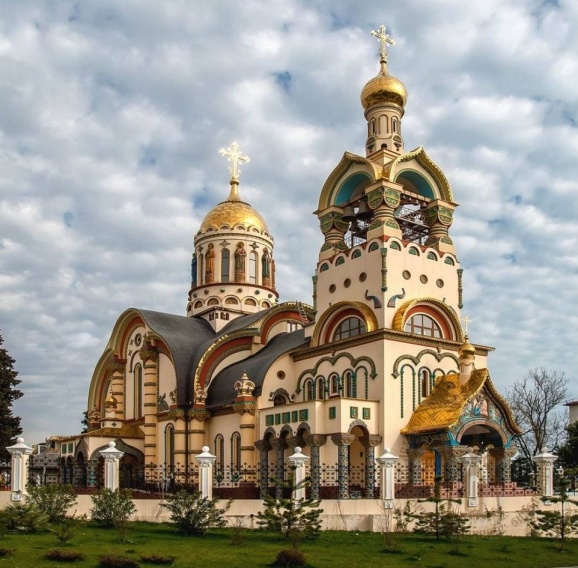 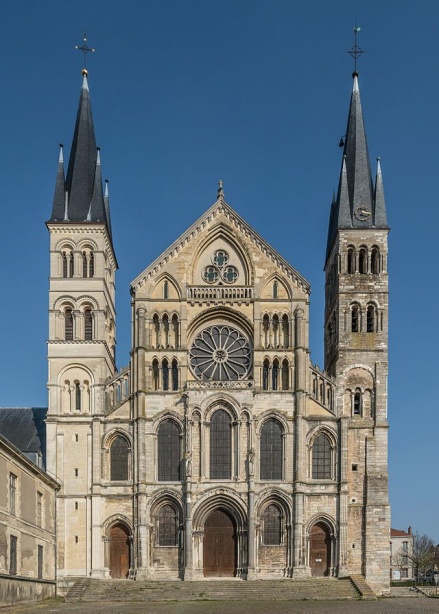 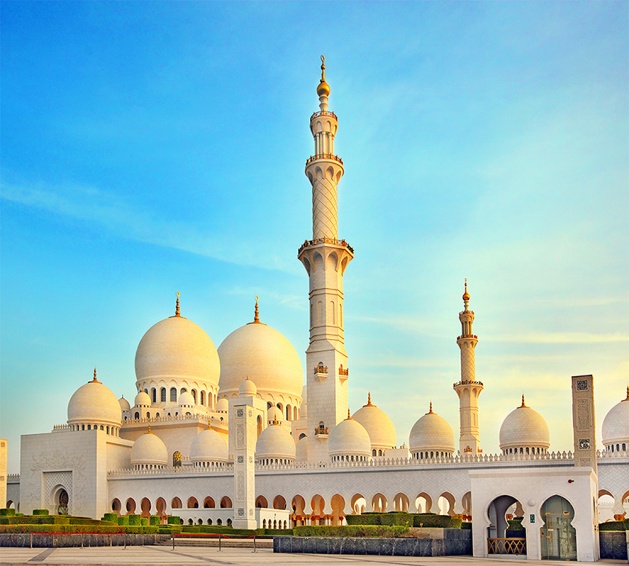 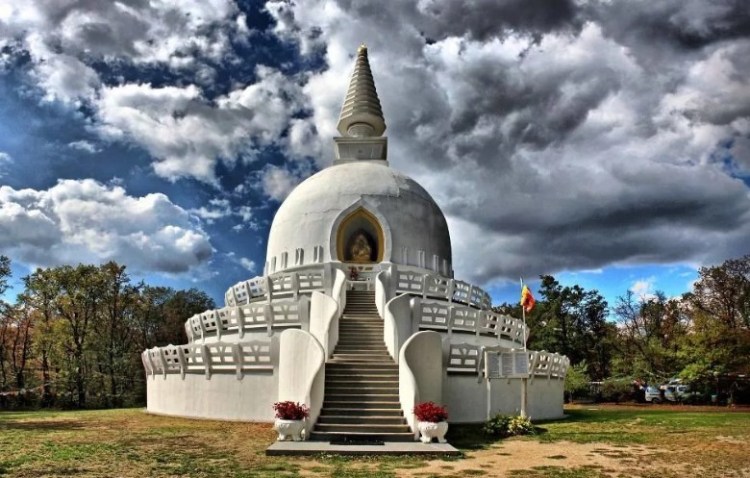 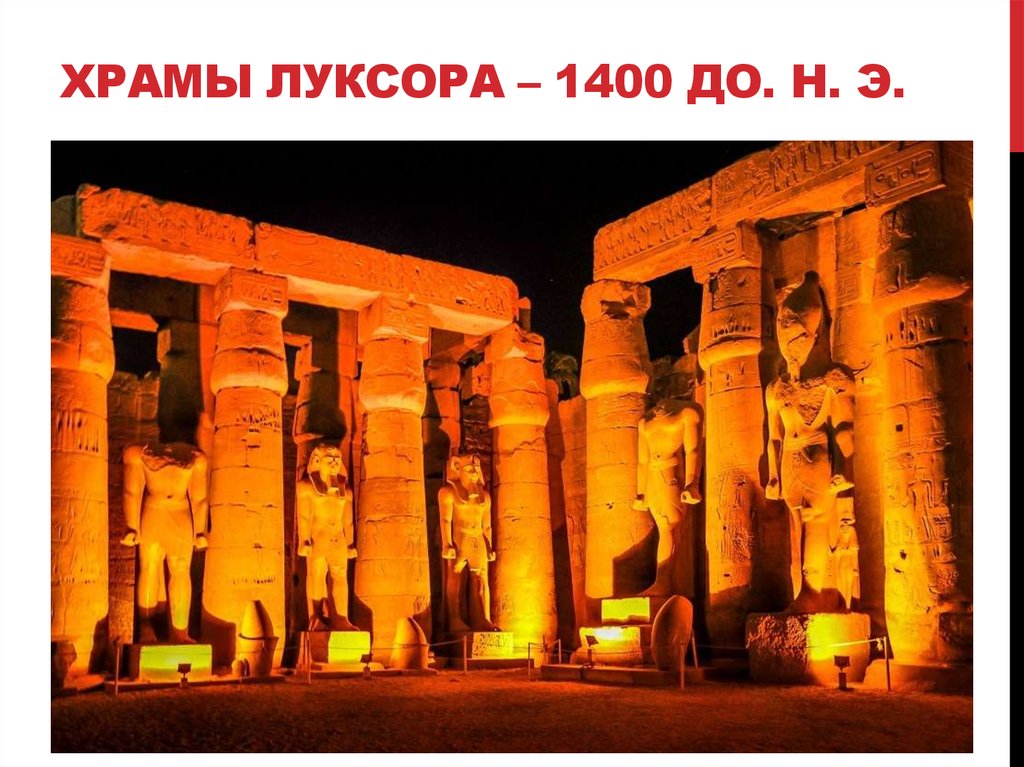 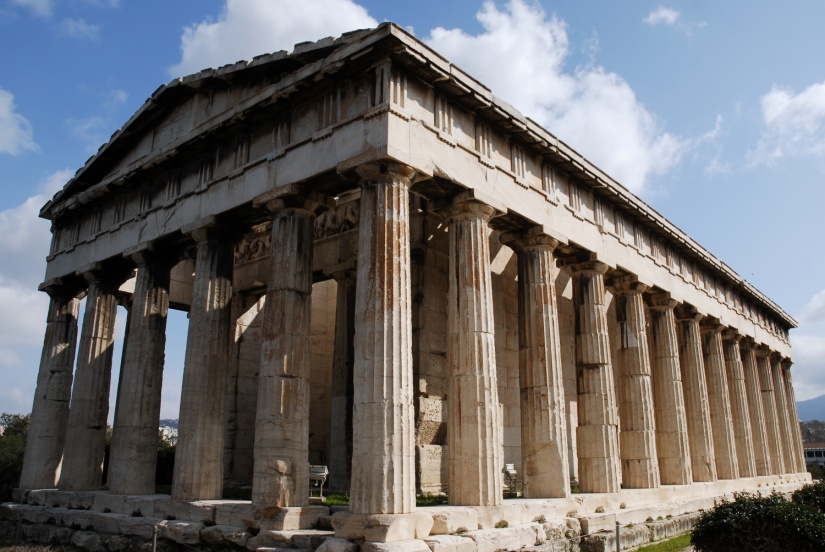 Погребальная архитектура – возведение специальных сооружений для погребения.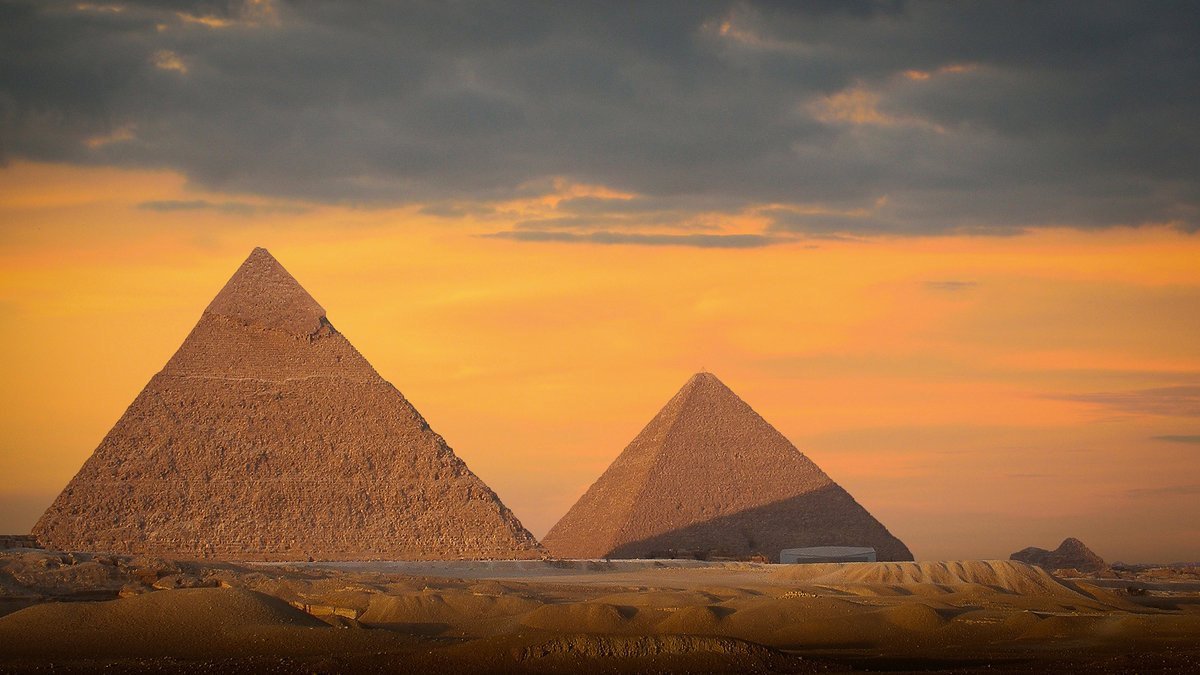 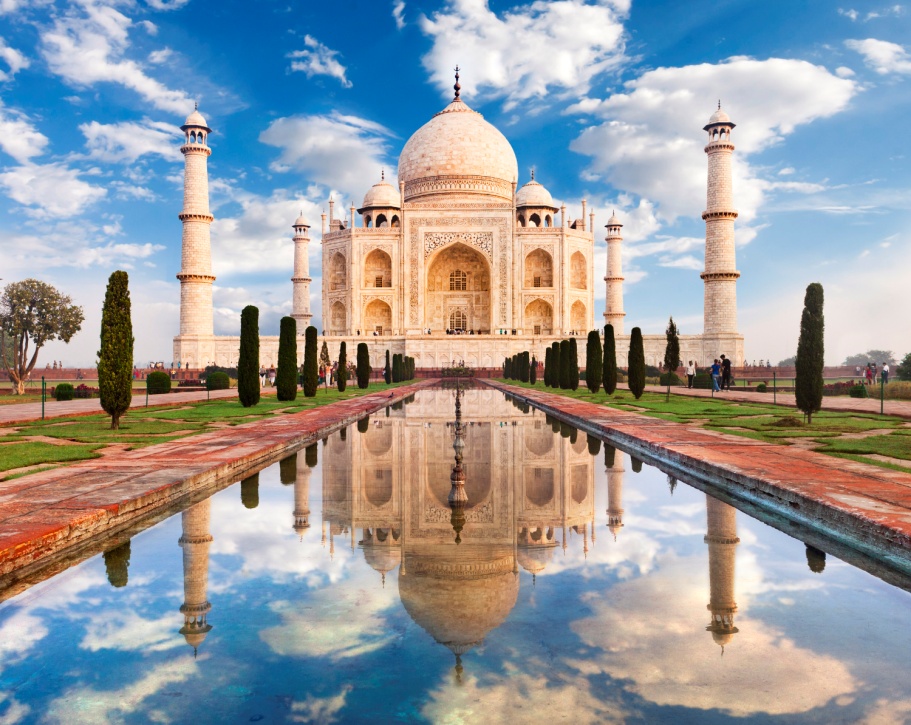 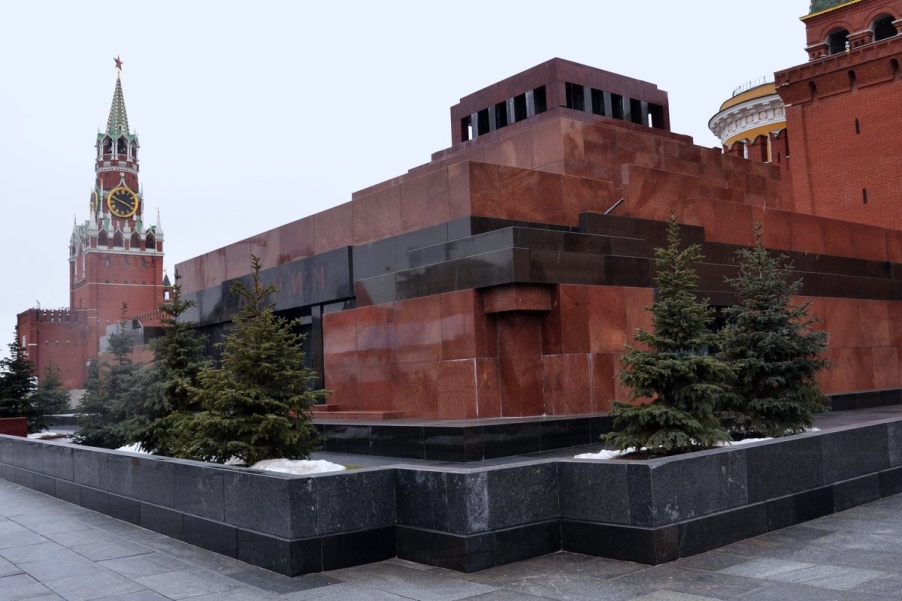 Промышленная архитектура – это сооружение зданий заводов, фабрик и других промышленных объектов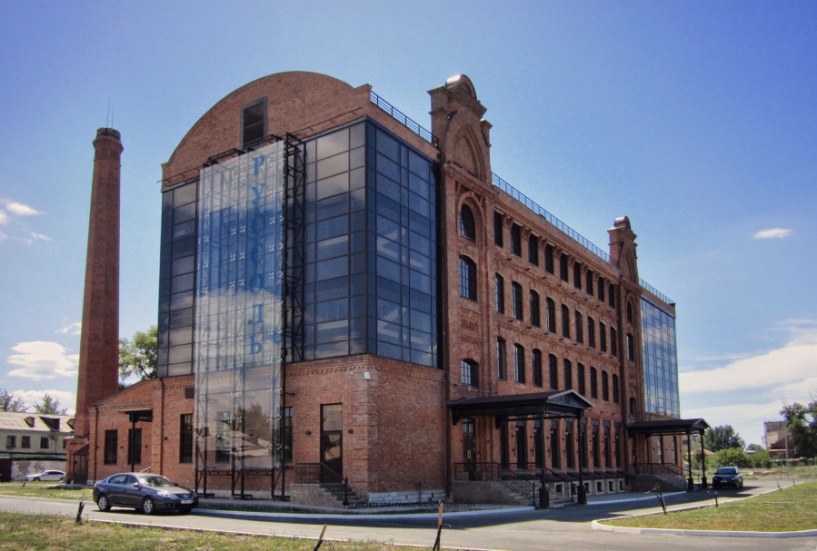 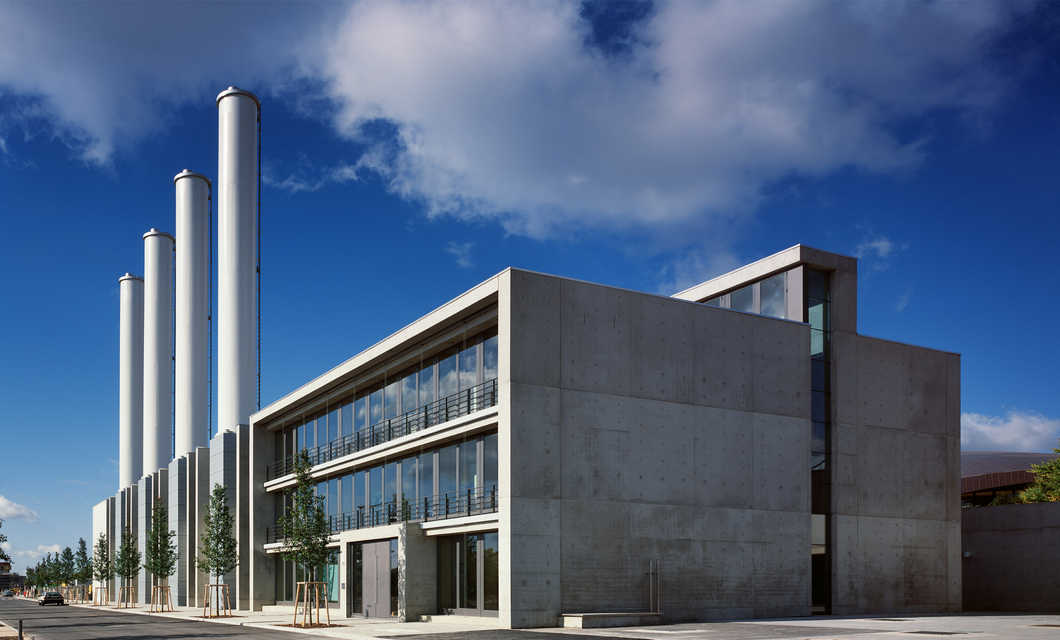 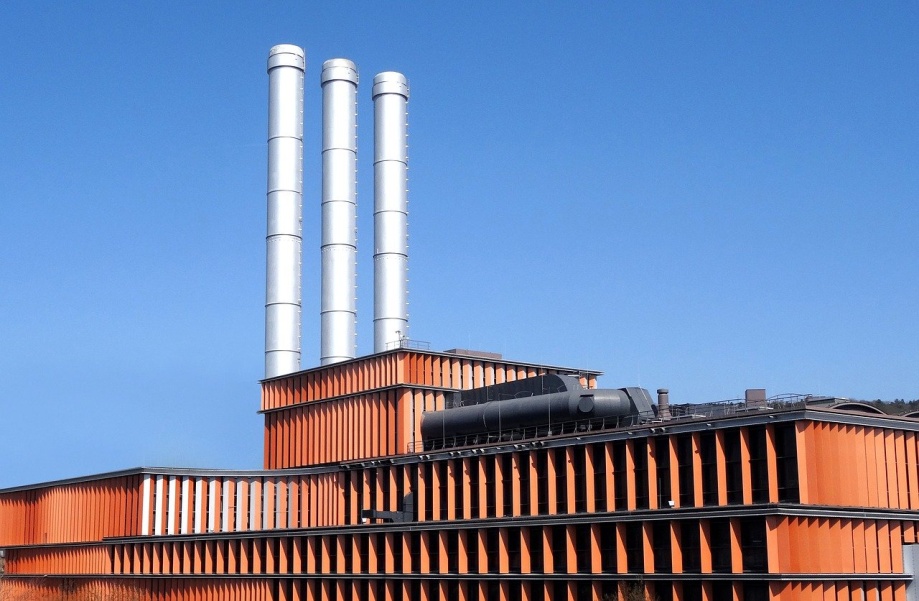 Архитектура мест общественного пользования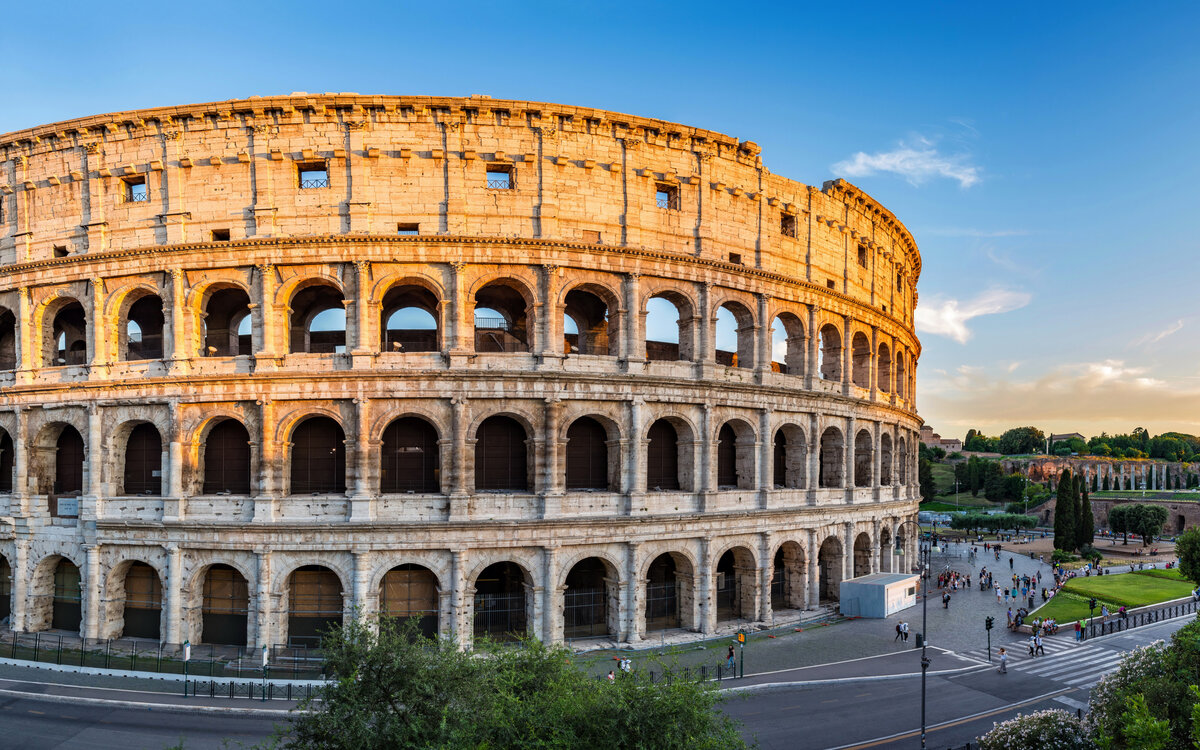 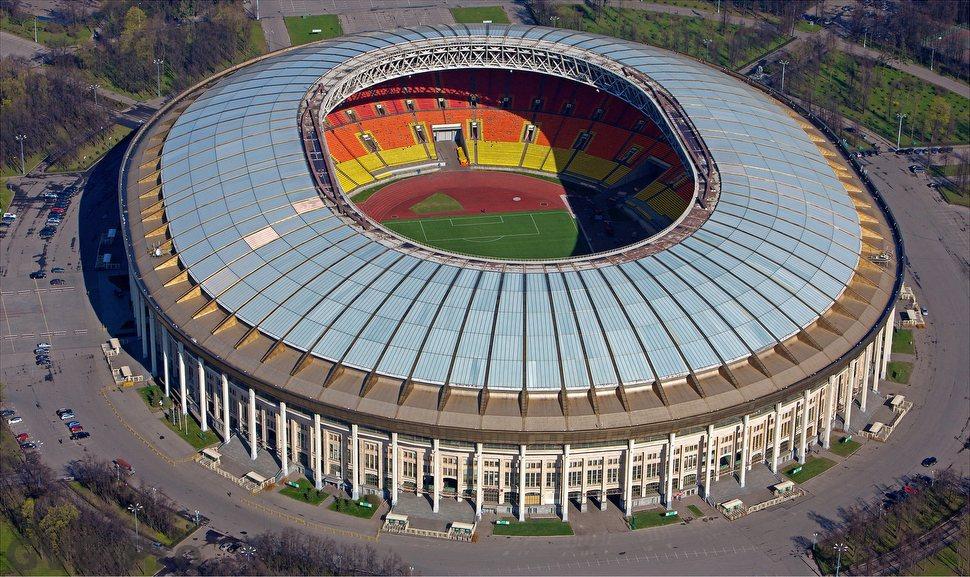 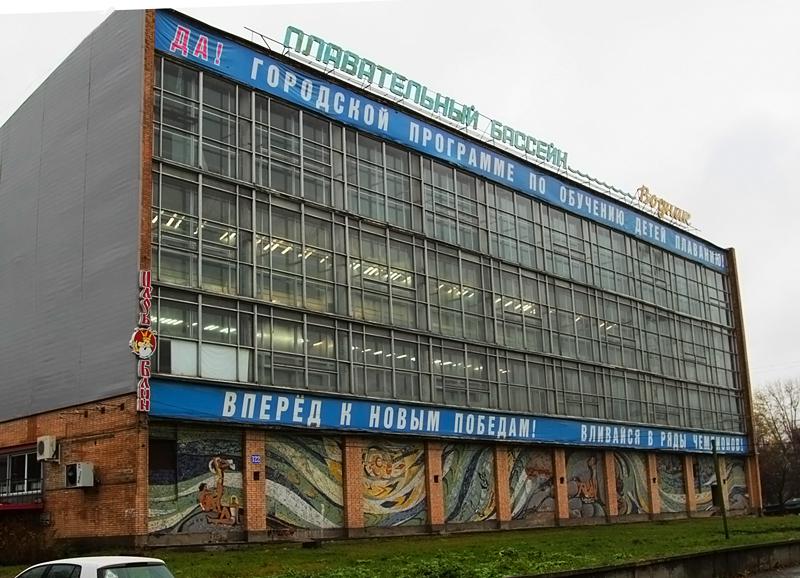 Ландша́фтная архитекту́ра — объёмно-пространственная организация территории, объединения природных, строительных и архитектурных компонентов в целостную композицию, несущую определённый художественный образ.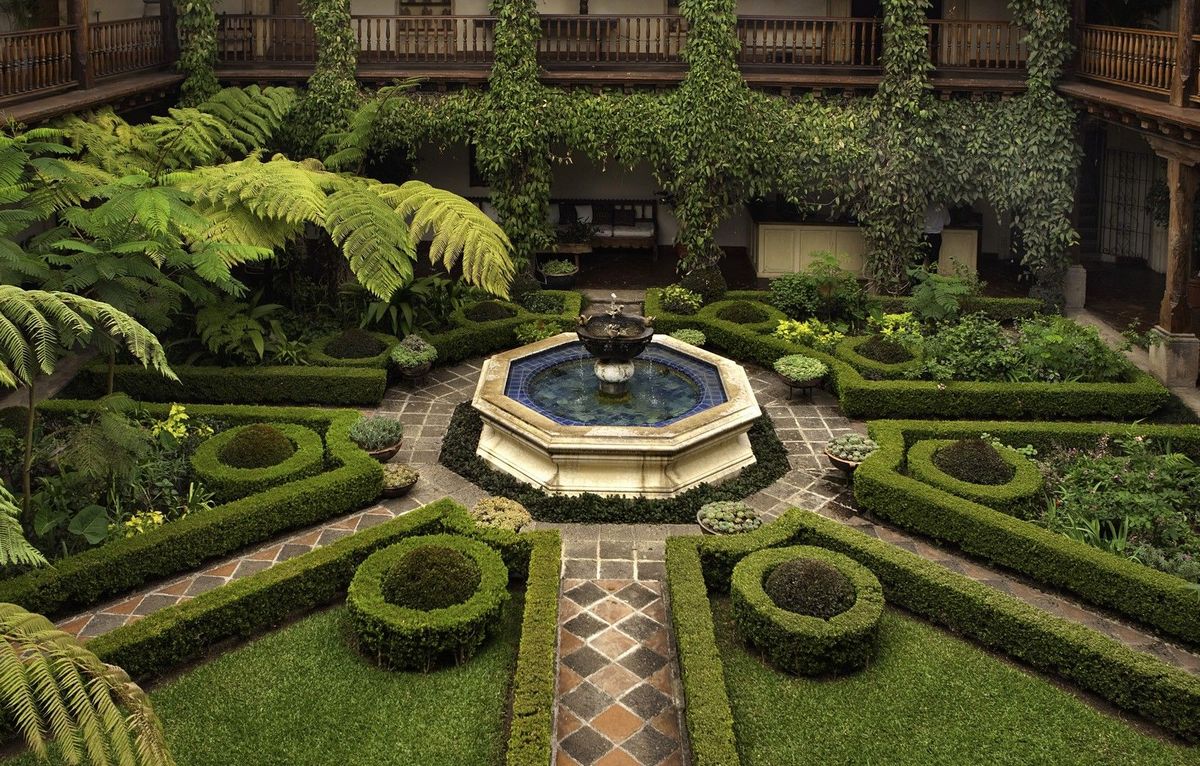 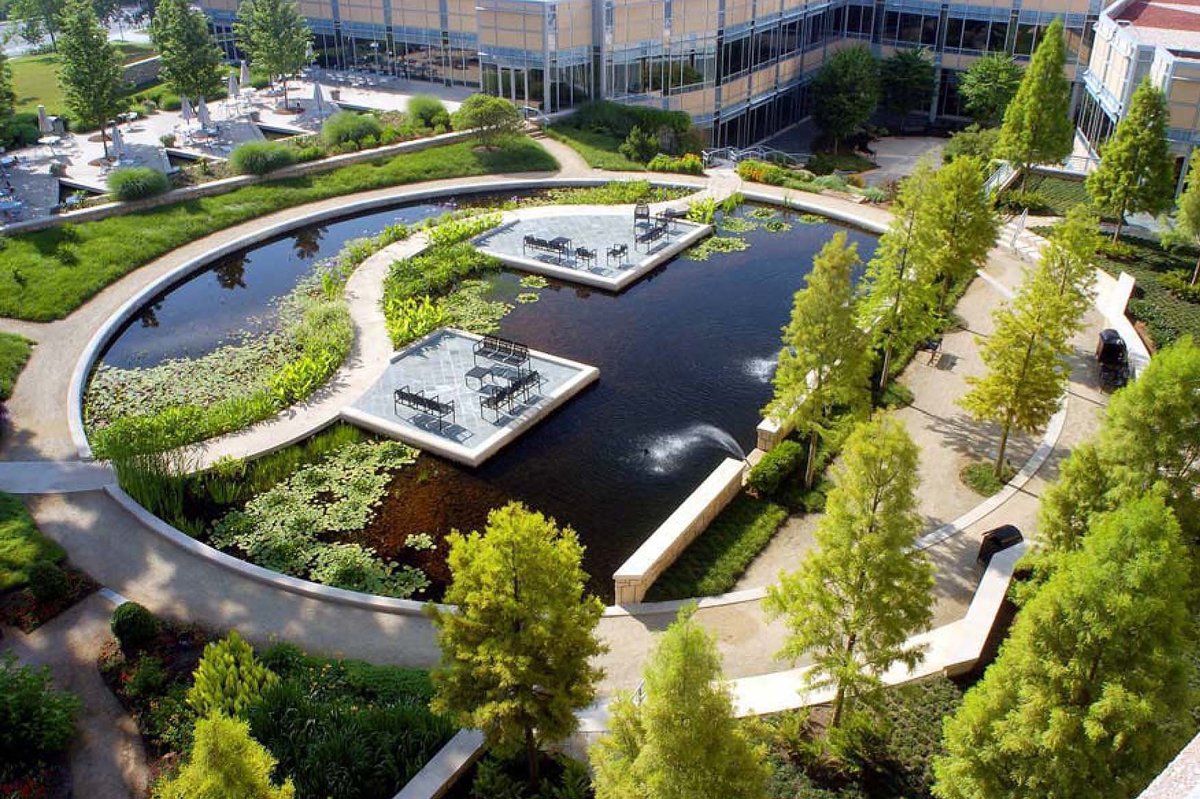 Декоративные виды искусства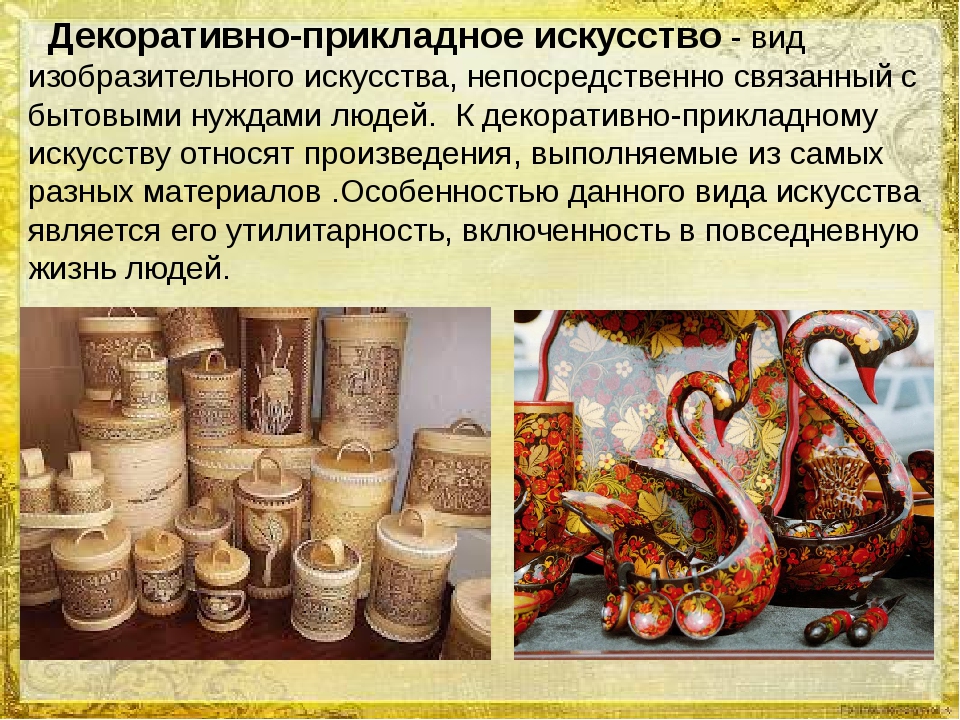 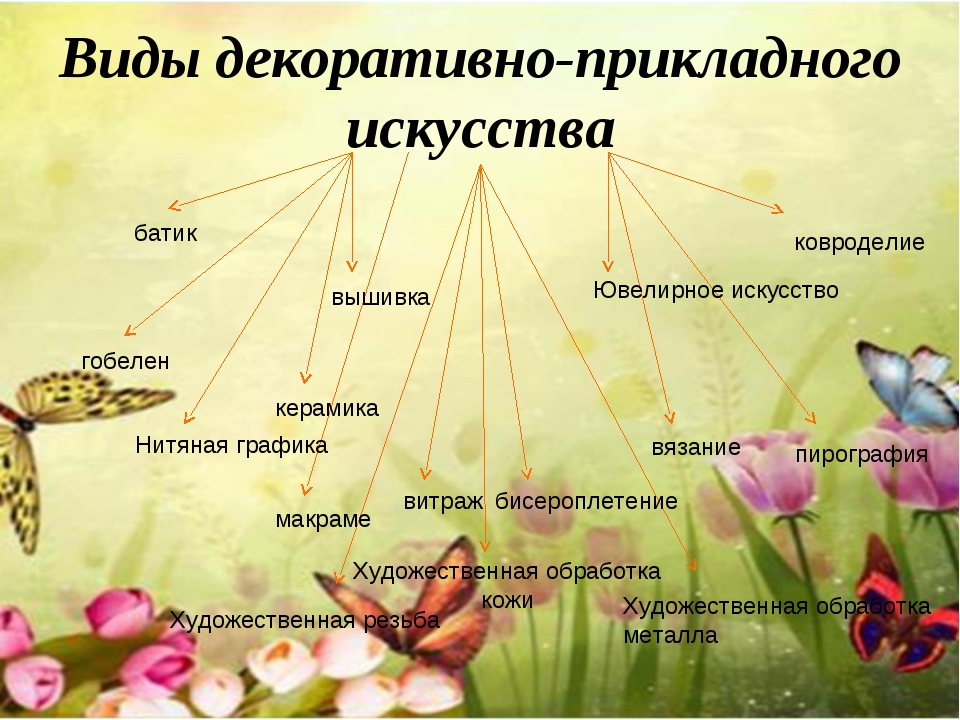 Дизайн – это разновидность декоративного неизобразительного искусства, представляющий собой деятельность по проектированию эстетических свойств промышленных изделий («художественное конструирование»), а также результат этой деятельности (например, в таких словосочетаниях, как «дизайн автомобиля»).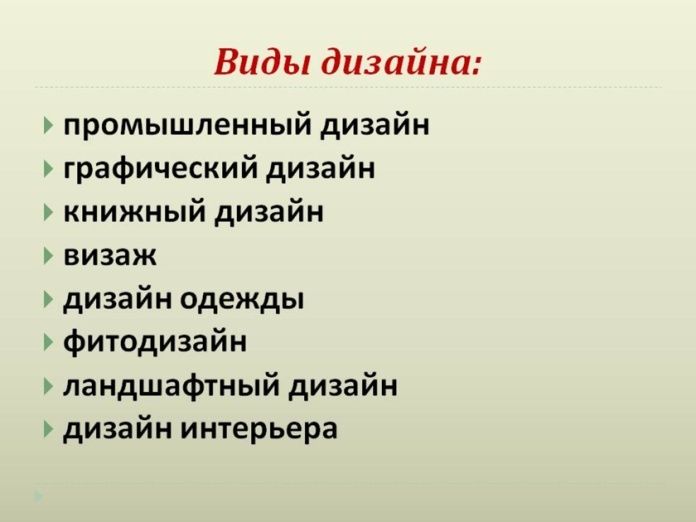 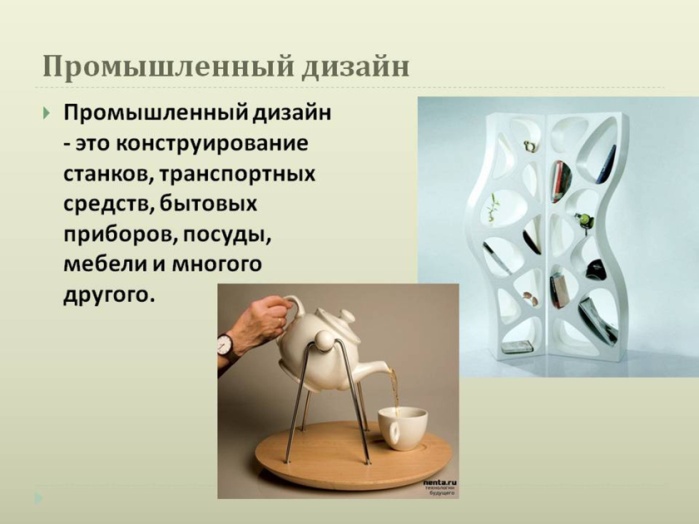 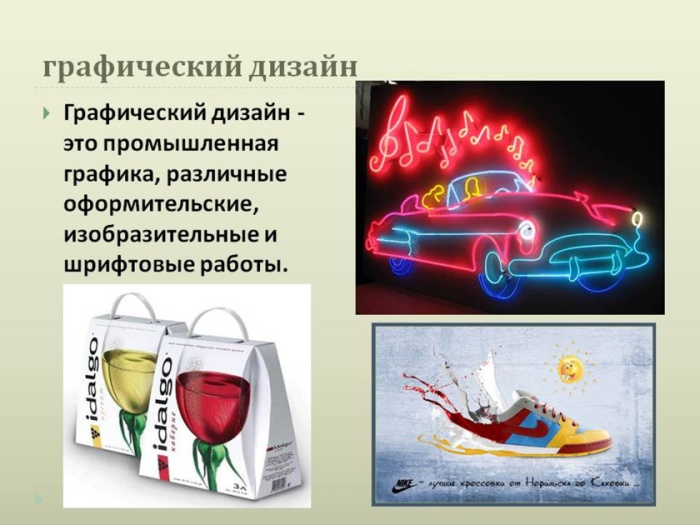 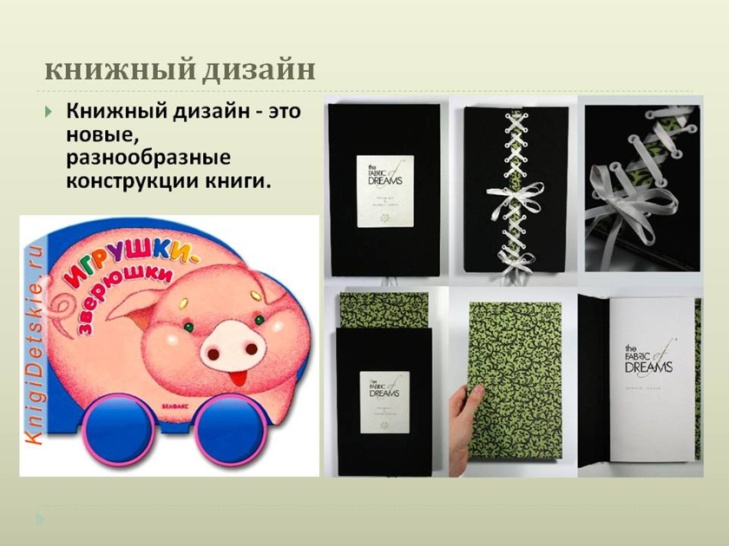 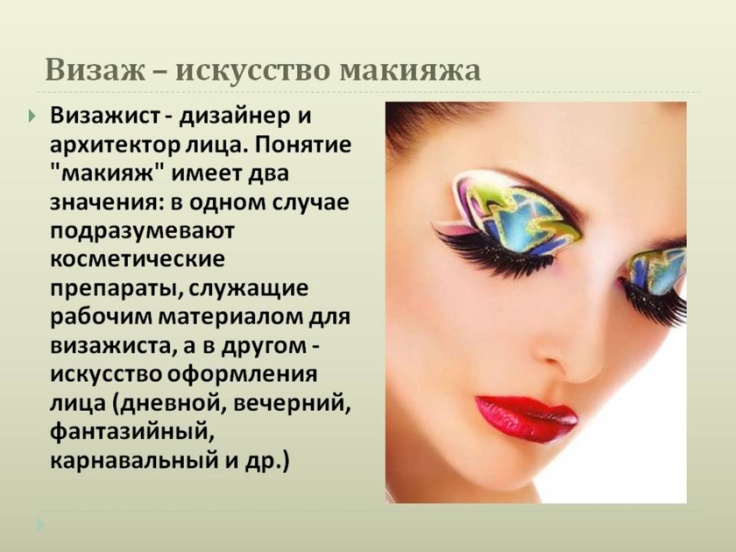 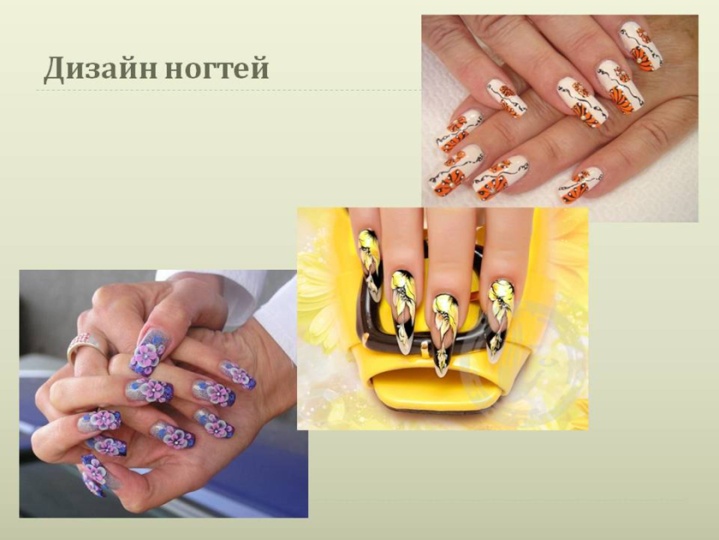 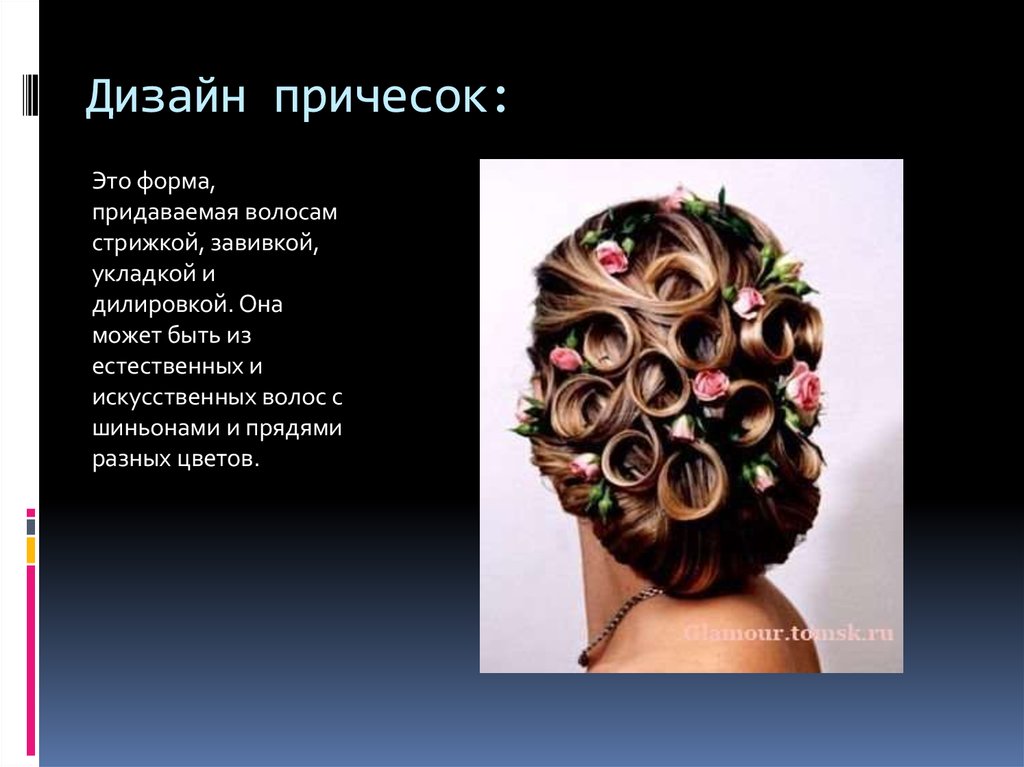 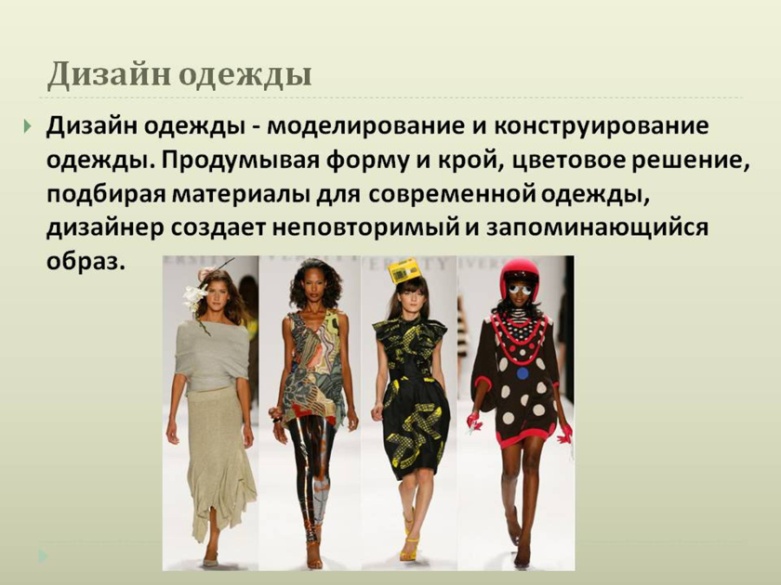 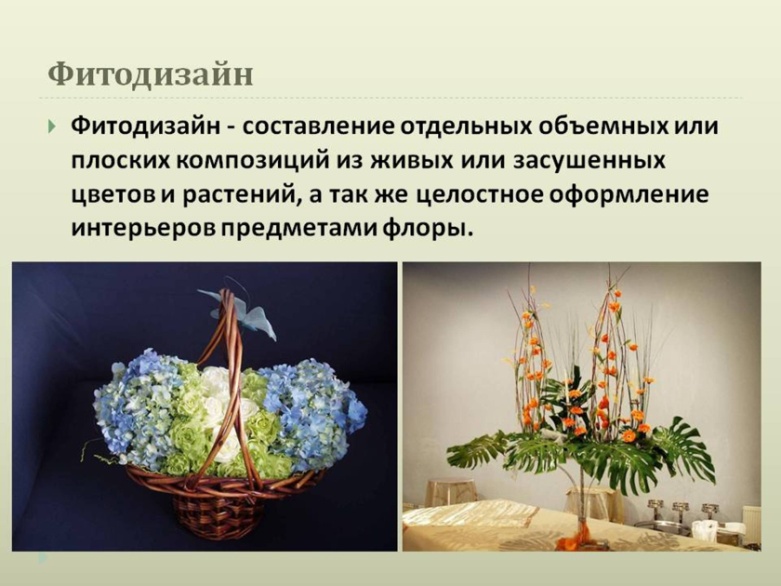 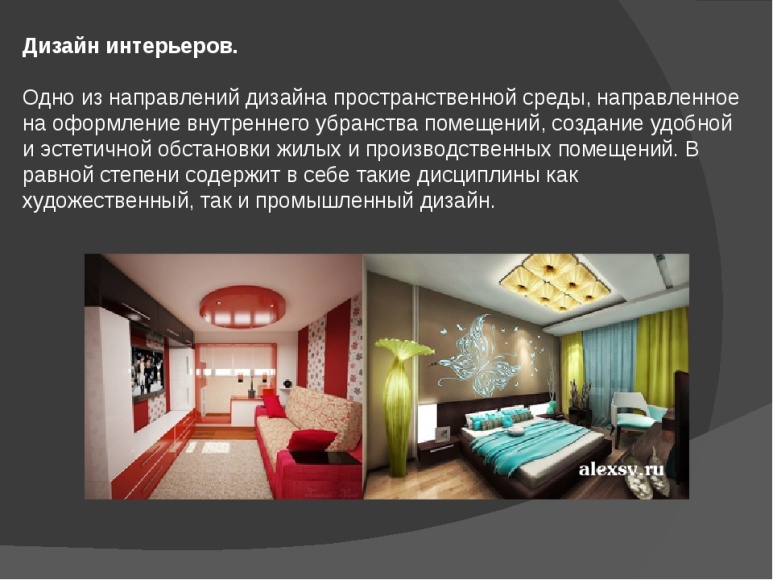 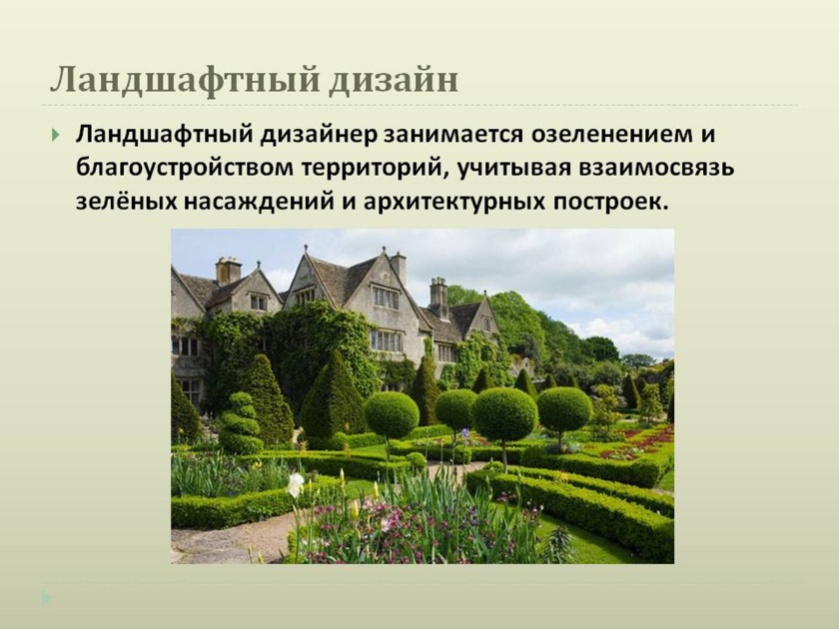 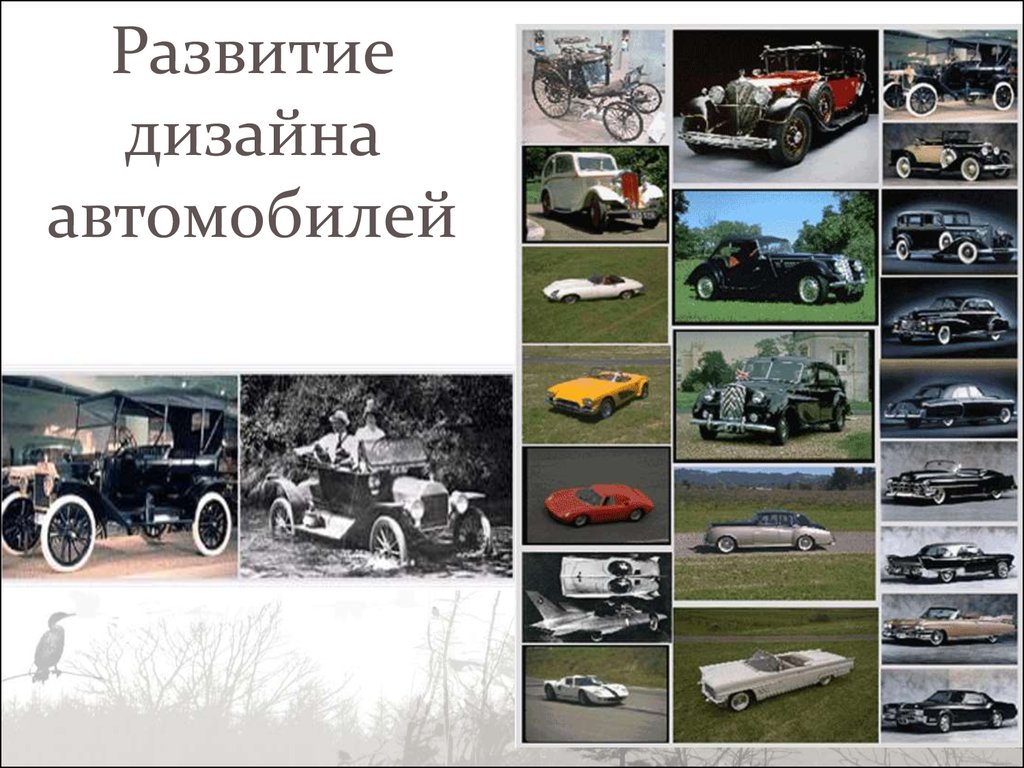 Временные (динамические) виды искусства – это виды искусства, которым для раскрытия произведений посредством художественных образов нужна длительность (время).К временным видам искусства относятся: - литература- музыка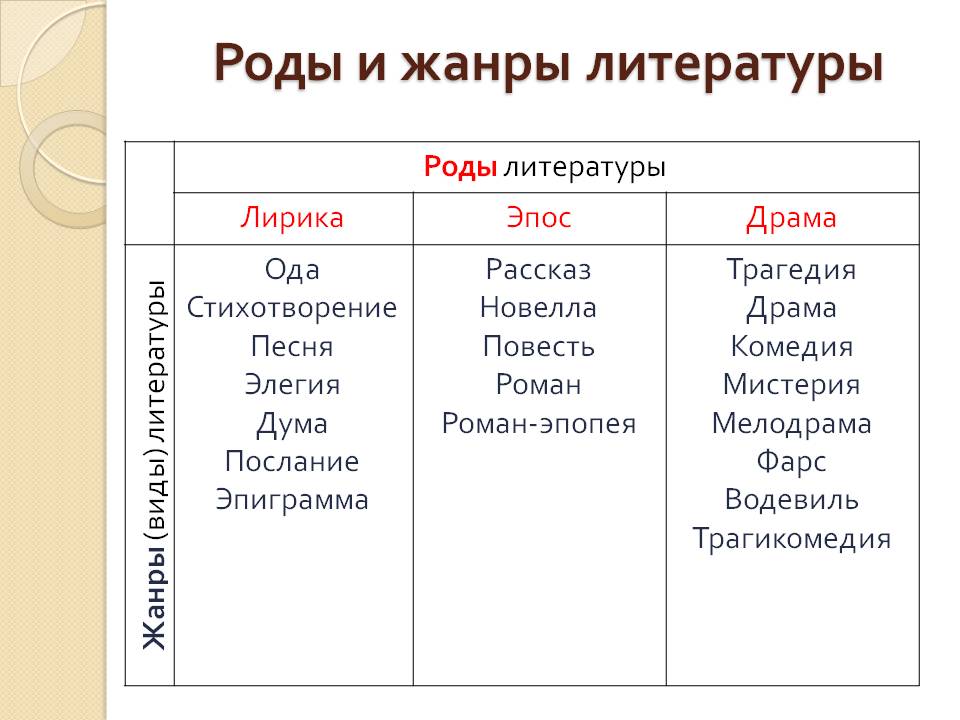 Пространственно-временные(зрелищные) или синтетические виды искусства – объединяют в себе слово, звук, изображение. Действие происходит и воспринимается в зримом пространстве в течении определенного времени.К пространственно-временным искусствам относятся танец, театр, кино, цирк